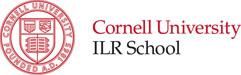 Labor and Employment Law Program                   Offered in conjunction with Cornell Law SchoolTrump and the NLRB: What’s NextJune 6, 2018Speaker BiosJohn F. RingJohn F. Ring was sworn in on April 16, 2018 for a term ending on December 16, 2022. Mr. Ring was confirmed by the Senate on April 11, 2018.On April 12, 2018, President Donald J. Trump named Mr. Ring Chairman of the National Labor Relations Board.Prior to his appointment to the NLRB, Mr. Ring served as a partner with the law firm Morgan Lewis.  He has represented client interests in collective bargaining, employee benefits, litigation, counseling, and litigation avoidance strategies.  He has an extensive background negotiating and administering collective bargaining agreements, most notably in the context of workforce restructuring and multiemployer bargaining.  Mr. Ring received his J.D. and B.A. from Catholic University of America.Louis P. DiLorenzoLouis P. DiLorenzo, Member, Bond, Schoeneck & King PLLC, has practiced labor and employment law for more than 35 years.  His areas of experience include collective bargaining, workplace investigations, NLRB proceedings, labor audits, supervisory training, wage and hour issues, arbitration, jury trials in both state and federal courts, wage incentive plans, OFCCP audits and proceedings, employment litigation before the EEOC and the Human Rights Division and alternative dispute resolution techniques.  Louis also serves several insurance companies as panel counsel (e.g., AIG and Chubb) with respect to employment litigation matters. From 2002-2004, he served as General Counsel and Secretary to Agway, Inc., a Fortune 500 Company.Louis co-authored the FDCC Quarterly article entitled Employers' Settlement Agreements with Departing Employees Under Attack, Vol. 57, No. 3, Spring 2007.  He also co-authored a complete guide for business managers and HR professionals written in plain English entitled, What Every Business Manager and HR Professional Should Know About ... Federal Labor and Employment Laws and a two-volume treatise entitled Corporate Counseling (1988) and was a contributing author to Public Sector Labor Law (1988).  Louis is also on the editorial board of the two-volume treatise entitled New York Civil Practice Before Trial (2001).  He has authored and co-authored numerous articles on various labor and employment law topics. Louis has been a key speaker at numerous seminars throughout the United States and other countries on a wide variety of Labor and Employment Law topics.  In addition, he has lectured to various university groups, including the College and University Personnel Association; local, state and national SHRM Conferences; and a number of national and regional business associations.Louis earned his J.D. at the University of Buffalo School of Law, and his B.A. at Syracuse University.Gwynne A. WilcoxGwynne A. Wilcox, Esq., (Syracuse University, B.A., 1974, Rutgers University School of Law, J.D., 1978).  Prior to joining Levy Ratner, Wilcox worked as a Field Attorney at Region 2 of the NLRB in New York City.  Wilcox’s practice is devoted to representing unions before the NLRB and other administrative agencies, and in arbitrations, litigation, and contract negotiations.  For union clients, she has supervised arbitration systems and assisted with other internal union matters. Wilcox currently serves as Associate General Counsel of 1199SEIU.A 2009 recipient of the Peggy Browning Fund Lifetime Achievement Award, Wilcox is a fellow and board member of the College of Labor and Employment Lawyers, a past president and current advisory board member of the New York City chapter of the Labor and Employment Relations Association, and a member of the board of the Workers Defense League.  She has served as a member of the Board of Directors of the AFL-CIO Lawyers Coordinating Committee and the Labor Management Committee of the American Arbitration Association.  Wilcox is also an Associate Editor of Developing Labor Law, the preeminent labor law treatise.Wilcox has authored and published numerous papers in the areas of labor law and technology issues in the workplace.  She has made numerous presentations on arbitration, NLRA, and other areas of employment law to the American Bar Association, state bar associations and the National Academy of Arbitrators.